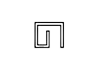 ПРОФЕСИОНАЛНА ГИМНАЗИЯ ПО ТУРИЗЪМгр. Самоков, п.к.2000, ул. “Софийско шосе” №18, Директор-тел/факс: 0722/66427;web site: www.pgtsamokov.org; e-mail: pgtsamokov@abv.bgРЕАЛИЗИРАНИ ПРОЕКТИ, ИНИЦИАТИВИ, МЕРОПРИЯТИЯ, ДЕЙНОСТИ В ПЕРИОДА2016 – 2021 ГОДИНАП Р О Е К Т ИП Р О Г Р А М ИД Е Й Н О С Т И  И  И Н И Ц И А Т И В ИК О Н Ф Е Р Е Н Ц И И,  С Е М И Н А Р ИР Е М О Н Т ИПЕРИОДПРОЕКТЗАБЕЛЕЖКА2020 – 2021 ЕРАЗЪМ + „Вкусът на храната“ 2020-1-BG01-KA116-078325Програма Еразъм+, ключова дейност, мобилност за граждани в сферата на ПОО – стаж на реално работно място 20 ученици, 19-дневен стаж във Франция, Амиен2020 – 2021 BG05M2OP001-5.001-0001 „Равен достъп до училищно образование в условията на кризи“Цели да не се допусне прекъсване на образователния процес и приобщаващото образование в условията на кризи и да се противодейства на риска от отпадане в ситуация на обучение от разстояние. Дейностите са обвързани и осигуряват възможност за непрекъснатост на образователния процес. Те са пряко свързан с преодоляване на последиците, предизвикани от пандемията от COVID-19 и са свързани с техническото обезпечаване на ПГТ и осигуряване на условия за провеждане на обучение от разстояние в електронна среда, които са определени на база необходимостта от краткосрочното им изпълнение.Приоритет е осигуряване на достъп за всички ученици до виртуална класна стая в условията на продължителна пандемия. Чрез проекта ПГТ следва да осигури равни условия за всички ученици за развитие на дигитална грамотност и качествено обучение по всички предмети. Целева група учениците, педагогическите специалисти, родителите и образователните медиатори. С помощта на планирани обучения за педагогическите специалисти се цели насърчаване за придобиване и усъвършенстване на цифрови умения, използване на иновативни методи за преподаване и учене.2020 – 2021 BG05M2OP001-2.011-0001 „Подкрепа за успех“ финансиран по ОП „Наука и образование за интелигентен растеж" 2014 - 2020 г. Проектът е за подкрепа на всички деца, които имат затруднения с усвояване на учебното съдържание по различни предмети. Основната цел е да се подпомогне равния достъп до качествено образование и по-пълното обхващане на учениците в училищното образование чрез дейности за преодоляване на затруднения в обучението и пропуски при усвояването на учебното съдържание, както и за развитие на потенциала и възможностите им за успешно завършване на средно образование и за бъдеща социална, професионална и личностна реализация.Резултати: намален дял на преждевременно напусналите образователната система и системата на обучение, както и към повторното им включване. В зависимост от индивидуалните потребности  се извършват дейности за допълване, развитие и надграждане на компетентности, придобити в задължителните часове, както и за мотивиране на учениците за задържанe в училище и за предотвратяване на преждевременното напускане.СФОРМИРАНИ 23 групи2020 – 2021 BG05M2OP001-2.014-0001 „Подкрепа за дуалната система на обучение“, финансиран от Изпълнителна агенция „Оперативна програма “Наука и образование за интелигентен растеж“ - управляващ орган на ОП НОИР, финансиран от Оперативна програма „Наука и образование за интелигентен растеж“ 2014-2020, съфинансирана от Европейския социален фонд.Цели повишаване на съответствието на професионалното образование и обучение с пазара на труда и ще създаде възможности за повишаване на квалификацията на бъдещата работна сила по професии, ключови за икономиката на странатаПодобрява развитието на дуалната система на обучение и дава възможност за тясна обвързаност между образователната система и реалните потребности на пазара на трудаПроектът предостави на работодателите възможност да наемат квалифицирани кадри с подходяща професионална подготовка и опит, придобити по време на обучението в реална работна среда. Тези дейности улесняват прехода от образование към устойчива заетост.Проектът подкрепи действия за повишаване привлекателността на дуалната система на обучение сред учениците и родителите, както и повишаване на информираността в предприятията. На учениците от първи гимназиален етап е осигурена подкрепа за участие в дуалната форма на обучение чрез включването им в „пробно стажуване" в партниращото предприятие. Част от дейностите са насочени към подобряване на компетентностите на учителите и преподавателите по професионална подготовка, и придобиване на педагогически и методически умения на наставниците от предприятията-партньори. По този начин се обхващат в цялостен план различни компоненти, свързани с качеството на професионалното образование, включително учебно съдържание, образователна среда в училищата, добре подготвени и мотивирани педагогически специалисти.2 паралелки3-ма работодатели2019 – 2020Малките тайни на голямата френска кухняКулинарни уроци 2019-1-BG01-KA116-061311Проект по програма Еразъм+ - в сферата на ПОО – мобилност с цел стаж на реално работно място20 ученици, 19-дневен стаж във Франция, Амиен2019 – 2020Подкрепа за успех BG05M2OP001-2.011-0001, финансиран по ОП „Наука и образование за интелигентен растеж" 2014 - 2020 г.Проектът е за подкрепа на всички деца, които имат затруднения с усвояване на учебното съдържание по различни предмети. Основната цел е да се подпомогне равния достъп до качествено образование и по-пълното обхващане на учениците в училищното образование чрез дейности за преодоляване на затруднения в обучението и пропуски при усвояването на учебното съдържание, както и за развитие на потенциала и възможностите им за успешно завършване на средно образование и за бъдеща социална, професионална и личностна реализация.Резултати: намален дял на преждевременно напусналите образователната система и системата на обучение, както и към повторното им включване. В зависимост от индивидуалните потребности  се извършват дейности за допълване, развитие и надграждане на компетентности, придобити в задължителните часове, както и за мотивиране на учениците за задържанe в училище и за предотвратяване на преждевременното напускане.58 групи2019 – 2020BG05M2OP001-3.004 „ОГРАМОТЯВАНЕ НА ВЪЗРАСТНИ – Фаза 1“ – „Нов шанс за успех“Целта на проекта е да се даде възможност на лица над 16 години, които нямат статут на ученици и не са посещавали или завършили училище, да се ограмотят и да придобият компетентности от прогимназиалния етап.7 групи2018 – 2019 ЕРАЗЪМ+, проект №2018-1-BG01-KA116-04719, "Поглед отвътре в кухнята на майстор"„Еразъм+“ е програмата на ЕС за подкрепа на образованието, обучението, младежта и спорта в Европа.Програмата има за цел да изгради стабилни партньорства между образованието и бизнеса за насърчаване на иновациите и конкурентоспособността, като същевременно насърчава заетостта, със специален акцент върху борбата с младежката безработица.Ключова дейност: Образователна мобилност за граждани (КД1) –  мобилност в ПОО , 20 ученици2018 – 2019 BG 05 M2OP 001-2.006-0001 „Ученически практики – ФАЗА 1“Цели: подобряване на достъпа и повишаване качеството на професионалното образование и обучение, съобразно потребностите на икономиката и промените на пазара на труда. Превръщане на началното професионално и продължаващото професионално обучение в привлекателна възможност за учене; осигуряване на гъвкав достъп до обучение и до придобиване на квалификация; повишаване на броя на учениците в професионалните училища 6 ученици2018 – 2019 BG05M2OP001-2.011-0001 „Подкрепа за успех“,  по Оперативна програма „Наука и образование за интелигентен растеж“ (ОП НОИР) 2014-2020 г., съфинансирана от Европейския съюз чрез Европейските структурни и инвестиционни фондове.Проектът е за подкрепа на всички деца, които имат затруднения с усвояване на учебното съдържание по различни предмети. Основната цел е да се подпомогне равния достъп до качествено образование и по-пълното обхващане на учениците в училищното образование чрез дейности за преодоляване на затруднения в обучението и пропуски при усвояването на учебното съдържание, както и за развитие на потенциала и възможностите им за успешно завършване на средно образование и за бъдеща социална, професионална и личностна реализация. Резултати: намален дял на преждевременно напусналите образователната система и системата на обучение, както и към повторното им включванеВ зависимост от индивидуалните потребности  се извършват дейности за допълване, развитие и надграждане на компетентности, придобити в задължителните часове, както и за мотивиране на учениците за задържанe в училище и за предотвратяване на преждевременното напускане. 17 групиBG05M2OP001-3.004 „ОГРАМОТЯВАНЕ НА ВЪЗРАСТНИ – Фаза 1“ – „Нов шанс за успех“ по Оперативна програма „Наука и образование за интелигентен растеж”. Целта на проекта е да се даде възможност на лица над 16 години, които нямат статут на ученици и не са посещавали или завършили училище, да се ограмотят и да придобият компетентности от прогимназиалния етап.2017 – 2018BG05M2OP001-2.004-0004„Развитие на способностите на учениците и повишаване на мотивацията им за учене чрез дейности, развиващи специфични знания, умения и компетентности (Твоят час)“Основната цел на проекта е създаване на условия за повишаване на потенциала на учениците и възможностите им за успешно завършване на средното образование чрез допълване, развиване и надграждане на техните знания, умения и компетентности, придобити в рамките на задължителната им подготовка в училище.2017 – 2018BG05M2OP001-2.004-0004 "Развитие на способностите на учениците и повишаване на мотивацията им за учене чрез дейности, развиващи специфични знания, умения и компетентности (Твоят час)"Основна цел –развитие на потенциала и мотивацията за учене, творческия и спортния потенциал на ученицитеПреодоляване на образователните трудности на учениците, нуждаещи се от повече постиженияОбразователна интеграция на учениците чрез формиране на общности по интересиПовишаване на етническата толерантност и мултикултурната интеграцияПревръщане на училището в по-привлекателно място12 групи 2017 – 2018ЦОИДУЕМ „Подкрепа за ромските ученици за успешно завършване на средно образование“, (BU 222), финансиран от Ромски образователен фонд (РОФ) и съфинансиран от Министерство на образованието и науката (МОН).Образователна, финансова, кариерна и мотивационна подкрепа на 8 ромски ученици за успешно завършване на средно образование2017 – 2018BG 05 M2OP 001-2.006-0001 „Ученически практики – ФАЗА 1“Цели: подобряване на достъпа и повишаване качеството на професионалното образование и обучение, съобразно потребностите на икономиката и промените на пазара на труда. Превръщане на началното професионално и продължаващото професионално обучение в привлекателна възможност за учене; осигуряване на гъвкав достъп до обучение и до придобиване на квалификация; повишаване на броя на учениците в професионалните училища20 ученици2017 – 2018Харта за мобилност, Еразъм+Хартата за мобилност в областта на професионалното образование и обучение (ПОО) по програма „Еразъм+“ цели да насърчи организациите, които са постигнали резултати с доказано качество при организирането на мобилност за учащи и персонал от сферата на ПОО, да доразвият своите стратегии за европейска интернационализация. Освен насърчаване на обучението в друга страна по програма „Еразъм+“, европейската интернационализация включва развиване на международни подходи в изпращащата организация, например чрез създаване на контакти с органи в други държави, насърчаване на изучаването на чужди езици и разширяване на практиките отвъд националните подходи в областта на ПОО2016-2017Еразъм+, ПРОЕКТ № 2016-1-BG01-KA102-023051 "В КУХНИТЕ НА ИРЛАНДИЯ"Еразъм+ в сферата на ПОО – мобилност с цел стаж на реално работно място, 3-седмичен стаж на 20 ученици в ИрландияBG05M20P001-3.004 „Ограмотяване на възрастни – фаза 1” по Оперативна програма „Наука и образование за интелигентен растеж”.Цели на проекта:Създаване на среда за насърчаване на грамотността, в която специално място се отделя на съвременните информационни средства и на учителя; Създаване на организационни възможности за учене през целия живот, водещи до продължаване на образованието, до включване в пазара на труда и до повишаване на качеството на живот.BG05M2OP001-2.004-0004„Развитие на способностите на учениците и повишаване на мотивацията им за учене чрез дейности, развиващи специфични знания, умения и компетентности (Твоят час)“Създаване условия за повишаване на потенциала на учениците и възможностите им за успешно завършване на средното образование чрез допълване, развиване и надграждане на техните знания, умения и компетентности, придобити в рамките на задължителната им подготовка в училище. 14 групиИскрата е у всекиго, програма ДЪГА, ФРГИИзкуството срещу агресията6 групи с дейности в сферата на  изкуството с цел канализиране на енергията на учениците и преодоляване на агресивните проявиПроект ОПИТ № 2016 – 1 – BG01 – KA 102 -023414Еразъм+ 2-седмичен стаж в Гърция на 30 ученициЦОИДУЕМ „Подкрепа за ромските ученици за успешно завършване на средно образование“Стимулиране на ученици от ромски етнос чрез месечни стипендии и допълнителна работа в училище по български език, кариерно ориентиране и мотивирана на 8 ученици2015 - 2016Еразъм+, проект № 2015-1-BG01-KA102-013996 "Да готвим вкусно по френски"Проект по Еразъм + в сферата на професионалното образование и обучение – 3-седмичен стаж на реално работно място2015 - 2016Нов шанс за успех BG05M20P001-3.004 „Ограмотяване на възрастни – фаза 1” по Оперативна програма „Наука и образование за интелигентен растеж”.Целта на проекта е да се даде възможност на лица над 16 години, които нямат статут на ученици и не са посещавали или завършили училище, да се ограмотят и да придобият компетентности от прогимназиалния етап.ПЕРИОДПРОГРАМАЗАБЕЛЕЖКА2020 – 2021 НП „Иновации в действие“2020 – 2021 НП „ОТНОВО ЗАЕДНО“18 ученици2020 – 2021 НП „Оптимизиране на вътрешната структура на персонала“1 служител 2020 – 2021  „Професионално образование и обучение“, Модул В „Разработване на електронни учебни помагала“,1 бр. Помагало оп хотелиерство – II част2020 – 2021 „Информационни и комуникационни технологии“ИнтернетЕлектронен дневникВидеонаблюдение2019 – 2020 НП „Оптимизиране на вътрешната структура на персонала“1 служител2019 – 2020 „Информационни и комуникационни технологии (ИКТ) в системата на предучилищното и училищното образование“Електронен дневникИнтерент2019 – 2020 „Разработване на учебни помагала и на методически ръководства, оценяване и одобряване на проекти на учебни помагала за подпомагане на обучението, организирано в чужбина, на проекти на учебници и на проекти на учебни комплекти“Б) Модул „Разработване и/или адаптиране на учебни помагала за професионално образование и обучение“1 бр разработено Помагало по хотелиерство – I частНП „Иновации в действие“Националната програма „Иновации в действие“ дава възможност за мобилност, за посещение на място, за демонстрации и за наблюдение на иновациите в избрано  училище партньор ПГПОТ „М. Ломоносов“, София НП ИКТ, Модул „Сигурност“Подмяна на видеонаблюдение2018 – 2019 „Осигуряване на съвременна образователна среда“Дейност 2 „Модернизиране на учебното съдържание“ Модул „Подобряване на условията за експериментална работа по природни науки“Закупени уреди, пособия, стъклария, реактиви и други консумативи, необходими за провеждане на практически дейности по учебните предмети биология и здравно образование, физика и астрономия, химия и опазване на околната среда в VІІ и ІХ клас Средства - 1235 лв. 2018 – 2019 „Квалификация“Обучение на педагогическите специалисти във връзка с промените в нормативната среда, с решаващото значение на възпитанието и образованието, на семейството, обществената среда, неформалните групи, медиите и др2018 – 2019 „Информационни и комуникационни технологии (ИКТ) в системата на предучилищното и училищното образование“ „Информационни и комуникационни технологии (ИКТ) в системата на предучилищното и училищното образование“Интернет Осъществяват се дейности по осигуряване на модерни средства за достъп до образователни ресурси и обучение в системата на училищното образование, както и устойчиво развитие на опорната образователна мрежова инфраструктура с възможност за бъдещо разширение и поетапно обхващане на всяка образователна институция.2018 – 2019 „Информационни и комуникационни технологии (ИКТ) в системата на предучилищното и училищното образование“Изграждане на безжични мрежи в държавните и общински училища(УЧИЛИЩА С ГИМНАЗИАЛЕН ЕТАП)2017 – 2018 г.КвалификацияОбучение на 20 педагогически специалисти 2017 – 2018 г.С грижа за всеки ученикРабота с талантливи ученици и подготовката им за явяване на олимпиади2017 – 2018 г.НП Оптимизиране вътрешната структура на персонала1 служител2017 – 2018 г.„Информационни и комуникационни технологии (ИКТ) в системата на предучилищното и училищното образование“Изграждане на безжични мрежи в държавните и общински училища (УЧИЛИЩА С ГИМНАЗИАЛЕН ЕТАП)ПЕРИОДИНИЦИАТИВИЗАБЕЛЕЖКА2020 – 2021 Панорама на професионалното образование и обучение в Софийска областОнлайн представяне на професиите и специалностите2020 – 2021 В Самоков на площада – изложение на ПООПредставяне на професиите, прием 21/222020 – 2021 ПГТ в Списъка на иновативните училищаРазширяване обхвата на иновацията в ПГТ2020 – 2021 Дейности по интереси, с национално финансиранеСформирани 12 групи2020 – 2021 Европейската седмица на професионалните умения 2020 , организирана от Европейската комисияПубликуване на ученически истории за мотивацията в професионалното обучение 2020 – 2021 146 ПМС/19.03.2021 г.- спортОСИГУРЯВАНЕ НА СПОРТНИ УРЕДИ И ПРИНАДЛЕЖНОСТИ2020 – 2021 Проучване на информацията, сценарии и заснемане на видеа за исторически обекти в Самоков3 видеа заснети за обекти с историческа стойност в СамоковНАЦИОНАЛНА МЕНЮ НА БЪЛГАРИЯ, ИНИЦИАТИВА НА МИНИСТЕРСТВОТО НА ТУРИЗМА, ПЛОВДИВУЧАСТИЕ НА ЕКИП ОТ ПГТ С МЕСТНО ПРЕДЛОЖИНИЕ ЗА ВКЛЮЧВАНЕ В НАЦИОНАЛНОТО МЕНЮ
,Панорама на професионалното образование и обучение в Софийска областИзложение на професиите и специалностите, предлагани в ПГТ онлайн ,ПГТ в списъка на иновативните училищаРазширяване обхвата на иновацията с включване на 1 клас,Дейности по интереси12 ГРУПИ,Седмица на професионалните умения в България  - 28-31 октомвриДни на отворените врати В ПГТ, ПОСЕЩЕНИЯ ОТ ГРУПИ УЧЕНИЦИ И РОДИТЕЛИ,129 ПМС /11.07.2000 г.ПРОЕКТ ЗА ПАРИЧНИ СРЕДСТВА ЗА ФИЗИЧЕСКО ВЪЗПИТАНИЕ И СПОРТ, КОИТО СЕ ОСИГУРЯВАТ ОТ ДЪРЖАВНИЯ БЮДЖЕТ ЗА ЗАКУПУВАНЕ НА СПОРТНИ УРЕДИ И ПРИНАДЛЕЖНОСТИ11((((((((.,БУЛПЕКУЧАСТИЕ НА ПГТ В ИЗЛОЖЕНИЕТО БУЛПЕК, 2019, СОФИЯ,УСПЕЛИТЕ БЪЛГАРИгостуват 10 успели българи на пгт и мотивират учениците за професионално развитие 2018 – 2019ПГТ в списъка на иновативните училищаЗа иновативни се определят училищата, които извършват целенасочена, планирана и контролирана промяна, чрез въвеждане на иновативни практики, с които се решават организационни и съдържателни проблеми в образователния процес. Иновацията в училище е крайният резултат от иновационната дейност, получила реализация във вид на нов образователен продукт или усъвършенстван процес, използван в практическата дейност.Постигатнето на  подобряване на качеството на образованието в ПГТ става чрез следните дейности:1. разработeни и въведени иновативни елементи по отношение на организацията и/или съдържанието на обучението чрез иновативно интегративно преподаване на часове по теория и практика;2. организират по нов или усъвършенстван начин управлението, обучението и образователната среда – настъпиха промени в организирането на провеждането на ;3. използват нови методи на преподаване – холистичен подход;4. разработват по нов начин учебно съдържание, учебни програми и учебни планове – интегрирани учебни програми по теория и практика по няколко предмета.2018 – 2019НАПИСАНОТО ОСТАВА „ПИШИ ПРАВИЛНО“Инициатива на БАН по случай 24 май2018 – 2019Конференция „Моят прекрасен език“Училищен екип организира и проведе конференция по български език с представители на БАН – института по български език и института по тракология2018 – 2019Математически турнир на английски „Сблъсъкът на математиците“Училищен екип организира и провежда състезание по математика на областно ниво.2018 – 2019Дейности по интереси, с национално финансиране12- обхващат интересите на учениците – спорт, изкуства, наукиМобилности за посещение на училища с кабинети за медиация5-ма учители обмениха опит в училище в Сливен129 ПМС /11.07.2000 г.ПРОЕКТ ЗА ПАРИЧНИ СРЕДСТВА ЗА ФИЗИЧЕСКО ВЪЗПИТАНИЕ И СПОРТ, КОИТО СЕ ОСИГУРЯВАТ ОТ ДЪРЖАВНИЯ БЮДЖЕТ ЗА ЗАКУПУВАНЕ НА СПОРТНИ УРЕДИ И ПРИНАДЛЕЖНОСТИ2017 - 2018Институтът за български език "Проф. Любомир Андрейчин" на БАН организира в София инициативата "Написаното остава. Пиши Правилно!"Инициатива на БАН по случай 24 май Ученици и учители от ПГТ организират пространства в града, където желаещи ученици и граждани могат да направят кратка диктовка, за да проверят знанията си по български правопис и пунктуация.2017 - 2018ОлимпиадиУчилището домакин на областната олимпиадата по руски език Домакин на областната олимпиада по география и икономика2017 - 2018„Ученически институт“ на БАНУчилищен екип имаше възможност за изява и развитие посредством занимават с изследователска дейност в областта на българския език.Подготовката и самото участие на ученичката с научните сесии  й помага да изгради умения за научна комуникация, работа в екип, опит в презентирането, както и способност за правилно събиране и анализ на експериментални данни. разви и надгради проектното образование, основано на креативност, изследователски подход и въвеждане на иновации.2017 - 2018Математически турнир на английски езикУчилищен екип организира и провежда състезание по математика на областно ниво.2017 - 2018129 ПМС /11.07.2000 г.ПРОЕКТ ЗА ПАРИЧНИ СРЕДСТВА ЗА ФИЗИЧЕСКО ВЪЗПИТАНИЕ И СПОРТ, КОИТО СЕ ОСИГУРЯВАТ ОТ ДЪРЖАВНИЯ БЮДЖЕТ ЗА ЗАКУПУВАНЕ НА СПОРТНИ УРЕДИ И ПРИНАДЛЕЖНОСТИ2016-2017 Лятна ученическа академия, организирана от Института за балканистика с Център тракология при БАН 10 ученици от ПГТ участваха заедно с ученици от НГДЕК в акатемия, свързана с тракийската култура и нейното наследство 2016-2017 129 ПМС /11.07.2000 г.Проект за парични средства за физическо възпитание и спорт, които се осигуряват от държавния бюджет ЗА ЗАКУПУВАНЕ НА СПОРТНИ УРЕДИ И ПРИНАДЛЕЖНОСТИ2016-2017 ПРЕДСТАВЯНЕ НА ПРОФЕСИИТЕ НА ПГТДНИ НА ОТВОРЕНИТЕ ВРАТИПЕРИОДИНИЦИАТИВИЗАБЕЛЕЖКА2020-2021Европейската платформа за учене на възрастни EPALE Семинар и онлайн среща на посланиците на EPALE24 октомври 2019 г.XV Национална конференция по е-Образование, 24 октомври 2019 г., София Хотел Балкан „Дигиталните иновации в помощ на Е-образованието“Октомври 2019 Дни на ученето през целия живот Проведена в гр. В. ТървоноОктомври 018 Дни на ученето през целия животПроведена в гр. Дупница 2019Форум "Изследователски подходи в обучението по български език"Форум на учителите по български език2018Форум "Изследователски подходи в обучението по български език"Форум на учителите по български езикПЕРИОДДЕЙНОСТИЗТОЧНИК НА ФИНАНСИРАНЕ2020 - 2021Саниране на сграда 1Инвестиционната програма на МОН2020 - 2021Модернизиране на кабинет по сервиране, барманство и сомелиерствоПодкрепа за дуалната система на обучение2019 - 2020Вътрешен ремонт на 5 стаи в сграда 1ФИНАНСИРАН ОТ БюджетА 2017 - 2018Саниране сграда 2Инвестиционната програма на МОН2017 - 2018Физкултурен салон и двор сграда 2Инвестиционната програма на МОН2017 - 2018Покрив и ремонт на 2 етаж на сграда 2МежКБАК2017 - 2018Изграждане на канализация – сграда 1 и 2 Инвестиционната програма на МОН2017 - 2018Монтаж на подемна платформаДостъпна архитектурна среда – сграда 1